THỰC ĐƠN MẪU SỐ 1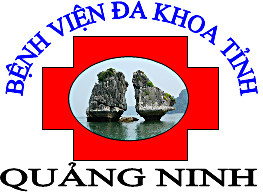 Dành cho người bệnh đái tháo đường suy thận1. Năng lượng: 1500 – 1600 kcal, 30g đạm2. Tổng thực phẩm dùng trong ngày: - Gạo tẻ: 110g; Miến: 175g- Thịt + cá: 80g; - Lạc: 15g- Dầu ăn: 35ml; (7 thìa cà phê)- Quả chín: 100 – 150g; - Rau xanh: 600g; - Muối ăn: 2-3g3. Thực đơn mẫu4. Thực phẩm thay thế tương đươngChú ý: - Dựa vào thực phẩm thay thế tương đương để ăn đa dạng thực phẩmTHỰC ĐƠN MẪU SỐ 2Dành cho người bệnh đái tháo đường suy thận1. Năng lượng: 1500 – 1600 kcal, 40g đạm2. Tổng thực phẩm dùng trong ngày: - Gạo tẻ: 110g; Miến: 175g- Thịt + cá: 110g; - Lạc: 15g- Dầu ăn: 35ml; (4 thìa cà phê)- Quả chín: 100 – 150g; - Rau xanh: 600g; - Muối ăn: 2-3g3. Thực đơn mẫu4. Thực phẩm thay thế tương đươngChú ý: - Dựa vào thực phẩm thay thế tương đương để ăn đa dạng thực phẩm.THỰC ĐƠN MẪU SỐ 3Dành cho người bệnh đái tháo đường suy thận1. Năng lượng: 1500 – 1600 kcal, 50g đạm2. Tổng thực phẩm dùng trong ngày: - Gạo tẻ: 175g; miến: 100g- Thịt + cá: 130g; - Lạc: 15g- Dầu ăn: 35ml; (7 thìa cà phê 5ml)- Quả chín: 100 - 150g; - Rau xanh: 600g; - Muối ăn: 2-3g3. Thực đơn mẫu4. Thực phẩm thay thế tương đươngChú ý: - Dựa vào thực phẩm thay thế tương đương để ăn đa dạng thực phẩm.THỰC ĐƠN MẪU SỐ 4Dành cho người bệnh đái tháo đường suy thận1. Năng lượng: 1700 – 1800 kcal, 30g đạm2. Tổng thực phẩm dùng trong ngày: - Gạo tẻ: 100g; Miến: 225g- Thịt + cá: 80g; - Lạc: 15g- Dầu ăn: 35ml;( 7 thìa cà phê 5ml) - Quả chín: 100 – 150g; - Rau xanh: 600g; - Muối ăn: 2-3g3. Thực đơn mẫu4. Thực phẩm thay thế tương đươngChú ý: - Dựa vào thực phẩm thay thế tương đương để ăn đa dạng thực phẩm.THỰC ĐƠN MẪU SỐ 5Dành cho người bệnh đái tháo đường suy thận1. Năng lượng: 1700 – 1800 kcal, 40g đạm2. Tổng thực phẩm dùng trong ngày: - Gạo tẻ: 100g; Miến: 225g- Thịt + cá: 110g; - Lạc: 15g- Dầu ăn: 35ml; - Quả chin: 100 – 150g; - Rau xanh: 600g; - Muối ăn: 2-3g3. Thực đơn mẫu4. Thực phẩm thay thế tương đươngChú ý: - Dựa vào thực phẩm thay thế tương đương để ăn đa dạng thực phẩm.THỰC ĐƠN MẪU SỐ 6Dành cho người bệnh đái tháo đường suy thận1. Năng lượng: 1700 – 1800 kcal, 50g đạm2. Tổng thực phẩm dùng trong ngày:- Gạo tẻ: 175g; Miến: 150g- Thịt + cá: 150g; - Lạc: 15g- Dầu ăn: 35ml; (7 thìa cà phê 5ml)- Quả chín: 100 – 150g; - Rau xanh: 600g; - Muối ăn: 2-3g3. Thực đơn mẫu4. Thực phẩm thay thế tương đươngChú ý: - Dựa vào thực phẩm thay thế tương đương để ăn đa dạng thực phẩm.THỰC ĐƠN MẪU SỐ 7Dành cho người bệnh đái tháo đường suy thận1. Năng lượng: 1900 – 2000 kcal, 40g đạm2. Tổng thực phẩm dùng trong ngày:- Gạo tẻ: 100g; Miến: 250g- Thịt + cá: 100g; - Lạc: 30g- Dầu ăn: 40ml;- Quả chín: 100 - 150g; - Rau xanh: 600g; - Muối ăn: 2-3g3. Thực đơn mẫu4. Thực phẩm thay thế tương đươngChú ý: - Dựa vào thực phẩm thay thế tương đương để ăn đa dạng thực phẩm.THỰC ĐƠN MẪU SỐ 8Dành cho người bệnh đái tháo đường suy thận1. Năng lượng: 1900 – 2000 kcal, 50g đạm2. Tổng thực phẩm dùng trong ngày:- Gạo tẻ: 100g; Miến: 250g- Thịt + cá: 140g; - Lạc: 30g- Dầu ăn: 40ml; - Quả chin: 100 – 150g; - Rau xanh: 600g; - Muối ăn: 2-3g3. Thực đơn mẫu4. Thực phẩm thay thế tương đươngChú ý: - Dựa vào thực phẩm thay thế tương đương để ăn đa dạng thực phẩm.THỰC ĐƠN MẪU SỐ 9Dành cho người bệnh đái tháo đường suy thận1. Năng lượng: 1900 – 2000 kcal, 60g đạm2. Tổng thực phẩm dùng trong ngày:- Gạo tẻ: 175g; Miến: 150g- Thịt + cá: 160g; - Lạc: 30g- Dầu ăn: 40ml; ( 8 thìa 5ml)- Quả chín: 100 – 150g; - Rau xanh: 600g; - Muối ăn: 2-3g3. Thực đơn mẫu4. Thực phẩm thay thế tương đươngChú ý: - Dựa vào thực phẩm thay thế tương đương để ăn đa dạng thực phẩm.CÁC BỮA TRONG NGÀYCÁC BỮA TRONG NGÀYCÁC BỮA TRONG NGÀYBữa Sáng: Miến gà+ Miến: 75g+ Thịt gà: 20g+ Rau: 200g (1 bát)+ Dầu ăn: 10mlBữa Trưa: Cơm  miến (2 lưng bát con cơm)+ Gạo tẻ: 60g+ Miến: 50g+ Thịt xốt: 30g+ Dầu ăn: 15 ml + Su su xào: 200g (lưng bát)Bữa Tối: Cơm miến (2 lưng bát con).+ Gạo tẻ: 50g+ Miến: 50g+ Thịt băm: 30g + Dầu ăn: 10 ml + Bí xanh luộc: 200g (lưng bát con)+ Chẩm lạc: 15gBữa Phụ chiều: 15hquả chín: 100-150gNhóm chất đạmNhóm chất bột đườngChất béoMuối100g thịt lợn nạctương đương100g gạotương đương1 thìa dầu ăn (5ml)tương đương1g muốitương đương100g thịt bò,100g thịt gà, 100g tôm, 100g cá nạc,2 quả trứng vịt,3 quả trứng gà, 8 quả trứng chim cút,200g đậu phụ.2 lưng bát cơm,100g bột mỳ,170g bánh mỳ,100g bánh quy, 100g miến, 100g phở khô, bún khô, 250g bánh phở tươi300g bún tươi, 400g khoai củ các loại.8g lạc hạt,8g vừng.5ml nước mắm, 7ml magiCÁC BỮA TRONG NGÀYCÁC BỮA TRONG NGÀYCÁC BỮA TRONG NGÀYBữa Sáng: Miến thịt nạc+ Miến: 75g+ Thịt nạc: 30g+ Rau: 200g (1 bát)Bữa Trưa: Cơm  miến (2 lưng bát con cơm)+ Gạo tẻ: 60g+ Miến: 50g+ Thịt bò xào hành tây: 40g; hành tây 100g+ Dầu ăn: 20 ml + Su su xào: 200g (lưng bát)Bữa Tối: Cơm miến (2 lưng bát con).+ Gạo tẻ: 50g+ Miến: 50g+ Thịt băm: 40g + Dầu ăn: 15 ml + Bí xanh luộc: 200g (lưng bát con)+ Vừng lạc: 15gBữa Phụ chiều: 15hquả chín: 100-150gNhóm chất đạmNhóm chất bột đườngChất béoMuối100g thịt lợn nạctương đương100g gạotương đương1 thìa dầu ăn (5ml)tương đương1g muốitương đương100g thịt bò,100g thịt gà, 100g tôm, 100g cá nạc,2 quả trứng vịt,3 quả trứng gà, 8 quả trứng chim cút,200g đậu phụ.2 lưng bát cơm,100g bột mỳ,170g bánh mỳ,100g bánh quy, 100g miến, 100g phở khô, bún khô, 250g bánh phở tươi300g bún tươi, 400g khoai củ các loại.8g lạc hạt,8g vừng.5ml nước mắm, 7ml magiCÁC BỮA TRONG NGÀYCÁC BỮA TRONG NGÀYCÁC BỮA TRONG NGÀYBữa sáng: Bún cá+ Bún: 220g+ Cá rô phi rán: 30g+ Rau: 200g (1 bát)+ Dầu ăn: 10mlBữa Trưa: Cơm  miến (2 lưng bát con cơm)+ Gạo tẻ: 50g+ Miến: 50g+ Mọc xốt: 50g (5 viên)+ Dầu ăn: 20 ml + Su su xào: 200g (lưng bát)Bữa Tối: Cơm miến (2 lưng bát con).+ Gạo tẻ: 50g+ Miến: 50g+ Thịt băm: 40g + Dầu ăn: 15 ml + Bí xanh luộc: 200g (lưng bát con)+ Chẩm lạc: 15gBữa Phụ chiều: 15hquả chín: 100-150gNhóm chất đạmNhóm chất bột đườngChất béoMuối100g thịt lợn nạctương đương100g gạotương đương1 thìa dầu ăn (5ml)tương đương1g muốitương đương100g thịt bò,100g thịt gà, 100g tôm, 100g cá nạc,2 quả trứng vịt,3 quả trứng gà, 8 quả trứng chim cút,200g đậu phụ.2 lưng bát cơm,100g bột mỳ,170g bánh mỳ,100g bánh quy, 100g miến, 100g phở khô, bún khô, 250g bánh phở tươi300g bún tươi, 400g khoai củ các loại.8g lạc hạt,8g vừng.5ml nước mắm, 7ml magiCÁC BỮA TRONG NGÀYCÁC BỮA TRONG NGÀYCÁC BỮA TRONG NGÀYBữa Sáng: Miến thịt nạc+ Miến: 75g+ Thịt nạc: 20g+ Rau: 200g (1 bát)+ Dầu ăn: 10ml Bữa Trưa: Cơm  miến (1,5 miệng bát con cơm)+ Gạo tẻ: 50g+ Miến: 75g+ Thịt xốt: 30g+ Dầu ăn: 15ml+ Su su xào: 200g (lưng bát)Bữa Tối: Cơm miến (1,5 miệng bát con cơm)+ Gạo tẻ: 50g+ Miến: 75g+ Thịt băm xốt: 30g+ Dầu ăn: 10 ml + Bí xanh luộc: 200g (lưng bát con)+ Vừng lạc: 15gBữa Phụ chiều: 15hquả chín: 200gNhóm chất đạmNhóm chất bột đườngChất béoMuối100g thịt lợn nạctương đương100g gạotương đương1 thìa dầu ăn (5ml)tương đương1g muốitương đương100g thịt bò,100g thịt gà, 100g tôm, 100g cá nạc,2 quả trứng vịt,3 quả trứng gà, 8 quả trứng chim cút,200g đậu phụ.2 lưng bát cơm,100g bột mỳ,170g bánh mỳ,100g bánh quy, 100g miến, 100g phở khô, bún khô, 250g bánh phở tươi300g bún tươi, 400g khoai củ các loại.8g lạc hạt,8g vừng.5ml nước mắm, 7ml magiCÁC BỮA TRONG NGÀYCÁC BỮA TRONG NGÀYCÁC BỮA TRONG NGÀYBữa Sáng: Miến thịt nạc+ Miến: 75g+ Thịt nạc: 30g+ Rau: 200g (1 bát)+ Dầu ăn: 10ml Bữa Trưa: Cơm  miến (1,5 miệng bát con cơm)+ Gạo tẻ: 50g+ Miến: 75g+ Thịt gà xào nấm, hành tây cà rốt: 40g+ Dầu ăn: 15 ml + Su su xào: 200g (lưng bát)Bữa Tối: Cơm miến (1,5 miệng bát con cơm)+ Gạo tẻ: 50g+ Miến: 75g+ Thịt băm xốt: 40g + Dầu ăn: 10 ml + Bí xanh luộc: 200g (lưng bát con)+ Vừng lạc: 15g	Bữa Phụ chiều: 15hquả chín: 200gNhóm chất đạmNhóm chất bột đườngChất béoMuối100g thịt lợn nạctương đương100g gạotương đương1 thìa dầu ăn (5ml)tương đương1g muốitương đương100g thịt bò,100g thịt gà, 100g tôm, 100g cá nạc,2 quả trứng vịt,3 quả trứng gà, 8 quả trứng chim cút,200g đậu phụ.2 lưng bát cơm,100g bột mỳ,170g bánh mỳ,100g bánh quy, 100g miến, 100g phở khô, bún khô, 250g bánh phở tươi300g bún tươi, 400g khoai củ các loại.8g lạc hạt,8g vừng.5ml nước mắm, 7ml magiCÁC BỮA TRONG NGÀYCÁC BỮA TRONG NGÀYCÁC BỮA TRONG NGÀYBữa Sáng: Miến thịt nạc+ Miến: 75g+ Thịt nạc: 30g+ Rau: 200g (1 bát)+ Dầu ăn: 10ml (2 thìa cà phê)Bữa Trưa: Cơm  miến (1,5 miệng bát con cơm)+ Gạo tẻ: 50g+ Miến: 75g+ Thịt luộc: 80g+ Dầu ăn: 15 ml + Su su xào: 200g (lưng bát Bữa Tối: Cơm miến (1,5 miệng bát con cơm)+ Gạo tẻ: 50g+ Miến: 75g+ Trứng đúc thịt (1 quả trứng  + 10g thịt)+ Dầu ăn: 10 ml+ Bí xanh luộc: 200g (lưng bát con)+ Lạc: 15g	Bữa Phụ chiều: 15hquả chín: 200gNhóm đạmNhóm chất bột đườngChất béoMuối100g thịt lợn nạctương đương100g gạotương đương1 thìa dầu ăn (5ml)tương đương1g muốitương đương100g thịt bò,100g thịt gà, 100g tôm, 100g cá nạc,2 quả trứng vịt,3 quả trứng gà, 8 quả trứng chim cút,200g đậu phụ.2 lưng bát cơm,100g bột mỳ,170g bánh mỳ,100g bánh quy, 100g miến, 100g phở khô, bún khô, 250g bánh phở tươi300g bún tươi, 400g khoai củ các loại.8g lạc hạt,8g vừng.5ml nước mắm, 7ml magiCÁC BỮA TRONG NGÀYCÁC BỮA TRONG NGÀYCÁC BỮA TRONG NGÀYBữa Sáng: Miến thịt nạc+ Miến: 100g+ Thịt nạc: 30g+ Rau: 200g (1 bát)+ Dầu ăn: 10ml Bữa Trưa: Cơm  miến (1,5 miệng bát con cơm)+ Gạo tẻ: 50g+ Miến: 75g+ Thịt rim: 50g+ Dầu ăn: 20 ml + Su su xào: 200g (lưng bát)Bữa Tối: Cơm miến (1,5 miệng bát con cơm)+ Gạo tẻ: 50g+ Miến: 75g+ Trứng cuộn: 1 quả+ Dầu ăn: 10 ml + Bí xanh luộc: 200g (lưng bát con)+ Lạc: 15gBữa Phụ chiều: 15hquả chín: 200gNhóm đạmNhóm chất bột đườngChất béoMuối100g thịt lợn nạctương đương100g gạotương đương1 thìa dầu ăn (5ml)tương đương1g muốitương đương100g thịt bò,100g thịt gà, 100g tôm, 100g cá nạc,2 quả trứng vịt,3 quả trứng gà, 8 quả trứng chim cút,200g đậu phụ.2 lưng bát cơm,100g bột mỳ,170g bánh mỳ,100g bánh quy, 100g miến, 100g phở khô, bún khô, 250g bánh phở tươi300g bún tươi, 400g khoai củ các loại.8g lạc hạt,8g vừng.5ml nước mắm, 7ml magiCÁC BỮA TRONG NGÀYCÁC BỮA TRONG NGÀYCÁC BỮA TRONG NGÀYBữa Sáng: Miến thịt nạc+ Miến: 100g+ Thịt nạc: 30g+ Rau: 200g (1 bát)+ Dầu ăn: 10ml Bữa Trưa: Cơm  miến (1,5 miệng bát con cơm)+ Gạo tẻ: 50g+ Miến: 75g+ Thịt rim: 70g+ Dầu ăn: 20 ml+ Su su xào: 200g (lưng bát)Bữa Tối: Cơm miến (1,5 miệng bát con cơm)+ Gạo tẻ: 50g+ Miến: 75g+ Thịt băm xốt: 50g+ Dầu ăn: 10 ml + Bí xanh luộc: 200g (lưng bát con)+ Lạc: 30gBữa Phụ chiều: 15hquả chín: 200gNhóm chất đạmNhóm chất bột đườngChất béoMuối100g thịt lợn nạctương đương100g gạotương đương1 thìa dầu ăn (5ml)tương đương1g muốitương đương100g thịt bò,100g thịt gà, 100g tôm, 100g cá nạc,2 quả trứng vịt,3 quả trứng gà, 8 quả trứng chim cút,200g đậu phụ.2 lưng bát cơm,100g bột mỳ,170g bánh mỳ,100g bánh quy, 100g miến, 100g phở khô, bún khô, 250g bánh phở tươi300g bún tươi, 400g khoai củ các loại.8g lạc hạt,8g vừng.5ml nước mắm, 7ml magiCÁC BỮA TRONG NGÀYCÁC BỮA TRONG NGÀYCÁC BỮA TRONG NGÀYBữa Sáng: Bún thịt bò+ Bún: 220g+ Thịt bò: 30g+ Rau: 200g (1 bát)+ Dầu ăn: 10ml Bữa Trưa: Cơm  miến (1,5 miệng bát con cơm)+ Gạo tẻ: 50g+ Miến: 75g+ Thịt rim: 80g+ Dầu ăn: 20 ml+ Su su xào: 200g (lưng bát)Bữa Tối: Cơm miến (1,5 miệng bát con cơm)+ Gạo tẻ: 50g+ Miến: 75g+ Thịt băm xốt: 70g+ Dầu ăn: 10 ml + Bí xanh luộc: 200g (lưng bát con)+ Lạc: 30gBữa Phụ chiều: 15hquả chín: 200gNhóm chất đạmNhóm chất bột đườngChất béoMuối100g thịt lợn nạctương đương100g gạotương đương1 thìa dầu ăn (5ml)tương đương1g muốitương đương100g thịt bò,100g thịt gà, 100g tôm, 100g cá nạc,2 quả trứng vịt,3 quả trứng gà, 8 quả trứng chim cút,200g đậu phụ.2 lưng bát cơm,100g bột mỳ,170g bánh mỳ,100g bánh quy, 100g miến, 100g phở khô, bún khô, 250g bánh phở tươi300g bún tươi, 400g khoai củ các loại.8g lạc hạt,8g vừng.5ml nước mắm, 7ml magi